                       TECHNICAL ASSISTANCE REQUEST / EVALUATION FORM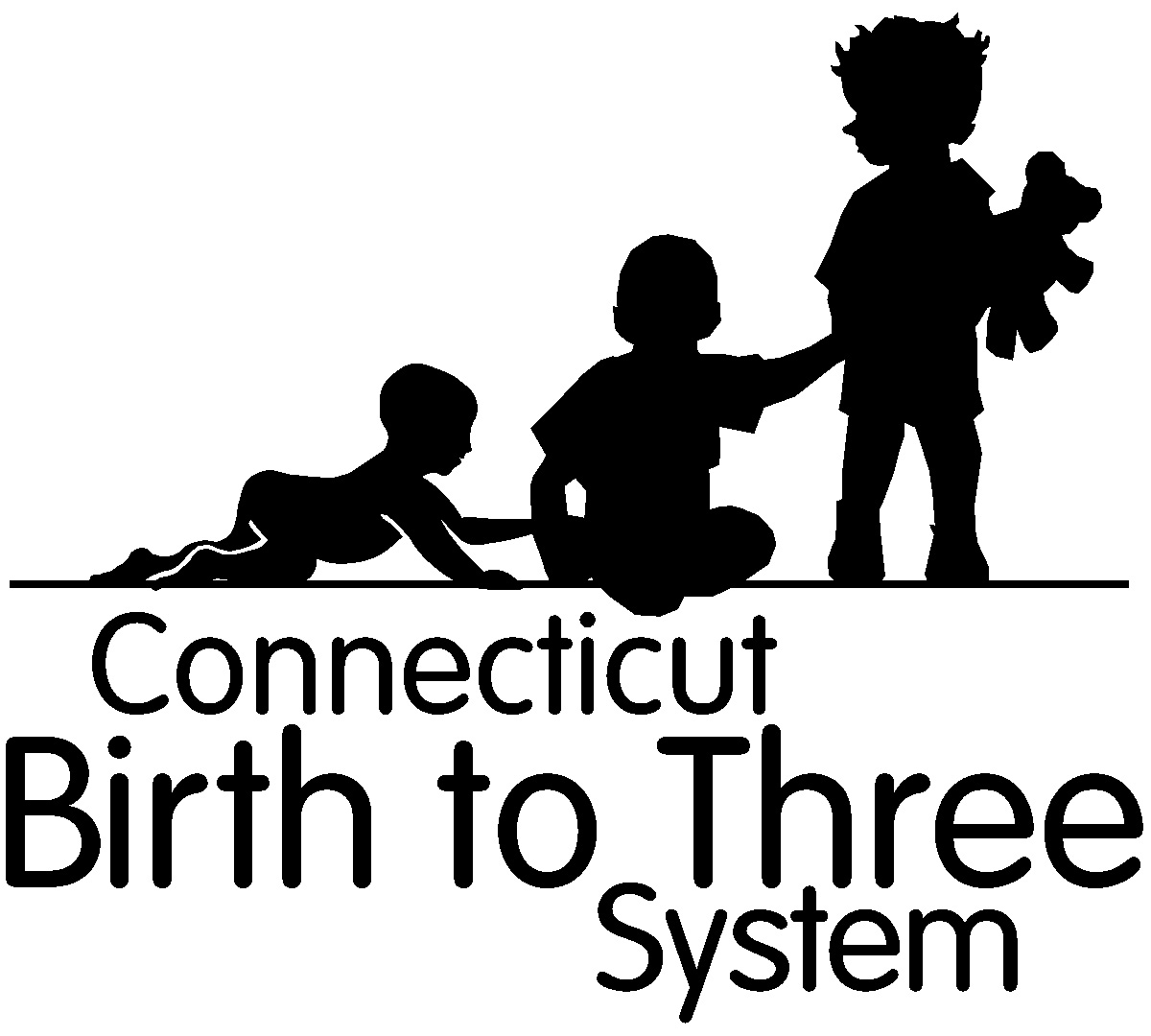 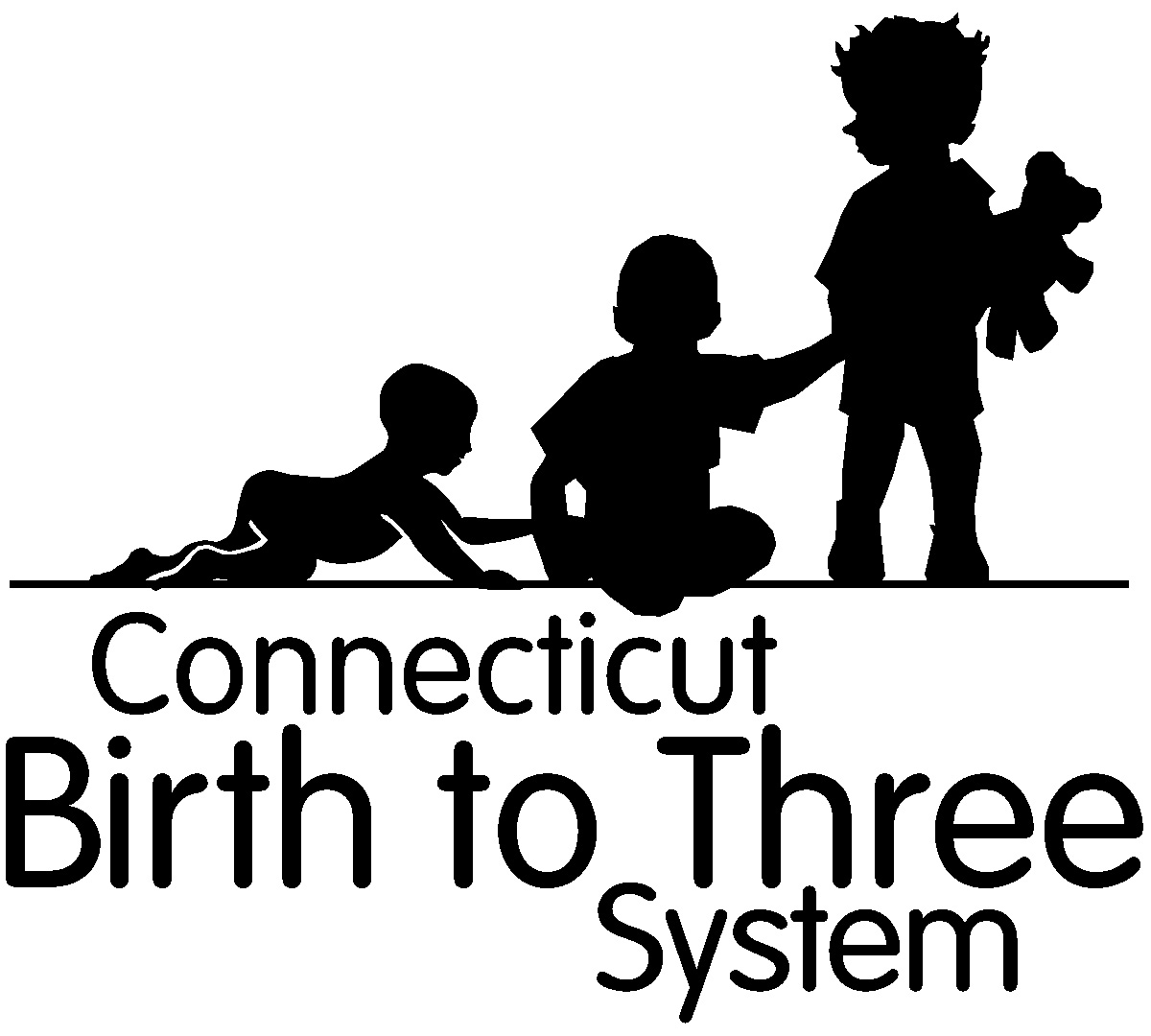 EMAIL TO: CTBirth23@ct.govProgram /Contact Name: Date:           		                  Phone:                		         E-Mail: How was the need for TA identified?Proposed TA outcomes: 1. 2.Proposed Audience (Who/ How many)---------------------------------------------------------------------------------------------------------------------------------For Lead AgencyDate program was contacted:                                Date TA scheduled for:Who is providing TA:                                              Format of TA:EVALUATION OF TA PROVIDED (Filled out by program after TA)How successfully did TA address desired outcomes?Any follow-up needed and/or desired (describe)?Suggestions:Name of person completing evaluation: Date: ___ Staff request___ Program director___ QPSA___ Other___________________________ Accountability, Monitoring, Priority Rubric___ Self-Assessment___  Complaint